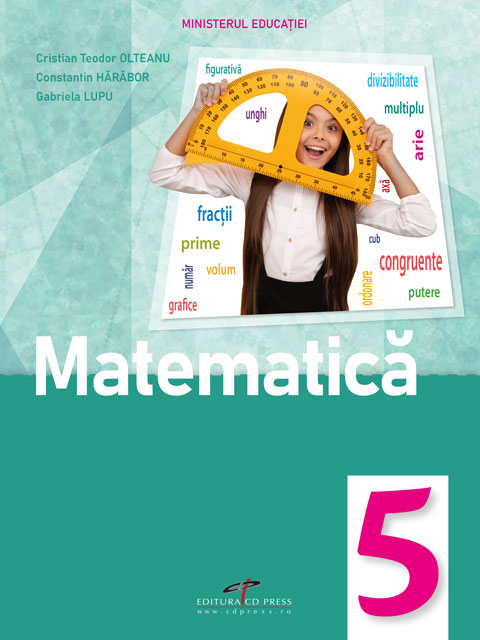 𝗥𝗮̆𝘀𝗽𝘂𝗻𝘀𝘂𝗿𝗶 𝘀̦𝗶 𝘀𝘂𝗴𝗲𝘀𝘁𝗶𝗶 de rezolvare pentru 𝘁𝗼𝗮𝘁𝗲 exercițiile din manual (extras)Varianta integrală cu răspunsuri va fi adăugată în curândLectia 6Pagina 28A) 29x3= 87b) 1245x4= 4980c) 291 x10= 29102. a) 4x25x7= 700    b) 5x20x74= 7400    c) 2x5x13= 130    d) 8x125x73= 73000     e) 17x20= 340     f) 24x5x3= 360     g) 12x25x67= 20100     h) 15x16x35= 8400pagina 29A) a) 235b) 100c) 386d) 0e) 253f) 280g) 3626h) 36708B) a) 367536     b) 37037     c)48600     d) 32450000      e)34300      f) 803130      g) 303030      h)89912. a) 25x4x97=9700     b) 3949x100=394900     c) 87x3x 505x4= 261x2020=527220     d) 25x4x5x3= 100x15=1500e) 37x4=1483. 67864. a)34     b)90     c)725. a) 777420    b) 28164     c) 14100     d) 479700      e) 369369       f) 378000       g)615060       h) 2118006. 164,248,324,408,480,564,648,724,8087. DA: 0x1x..x99=08. a) numere de forma: n0m,nm0, n0n, nn0.    b) 124, 142,222, 241, 118, 181, 214, 412,421.    c)26,62,34,43     d) 2233, 1661,2332,2323,3232,3322,3223,1616,1166,6161,6611,6116.      e) 9211,1129,1291,…9. 42010.60-24=36Lectia 7A) 145x10-145x1= 1305b) 224x10 -224x1=2016c) 127x10 -127x2=1016d) 405x 10 - 405x2= 3240e) 452x10+452x1= 4972f) 324x10+324x1=3564g) 125x10+125x2= 1500h) 345x10+345x2= 4140             2. a) 48x1000-48x1= 47952                  b) 1000x 547-1x547= 546453                   c) 205x100+205x1= 20705                    d) 123x1000+123x1= 123123              3. a) 398(457-456)= 398                   b) 1456 ( 345+655)= 1456000           c) 346 (237+49-285) = 346           d) 99x ( 1457+457-1914)= 0            e)  35 (99+1)= 35004. a) 107 ( 43+56+1)= 10700    b) 46 ( 39+47)+82 ( 32+23)= 9606    c) 2( 1+2+3+…+10)= 2x10x11:2=1105. a) 2(3a+2b)= 4040     b) 3(3a+2b)= 6060     c) 4(3a+2b)+9= 8089  6.  37 (27+23)= 1850  7. a) 2016      b) 3      c) 2  8. 25 9. 24010. 8011. 37412. 47900 suma si 958 diferenta13. 014. 1201215. a )40x42= 1680      b) 50 ( 3x51:2-2)= 3725      c) 20 ( 3x21:2+1)=65016. a=2, b=4, c =617.909x3+99x2= 2727+198= 292518. a) creste de 5 ori       b) creste de 100 de ori19. 2+2+..+2= 2( 1+1+..+1)= 2x 119= 238Suma cifrelor: 8+238= 246 Lectia 8 Pagina 33DaA) adevaratb) Ac)Ad) Ae) A         3. a) 68, 68x7=476             b) 4, 4x324= 1296    Numerele sunt: 0,6,12,18,24.Pagina 358, 41. 4268 rest 1, 11 rest 10, 150 rest 8.A) 426b) 264c) 47d) 28e) 54 rest 6f) 18 rest 60g) 47h) 2 rest 2153. 394. a ) nu este corect    b) corect    c) nu este corect5. A 4    B 108   C 10304  D 141Gaini= 175 , oi= 3319 cartoane cu 24 in ultimul carton.2                                          Test    1 A, 2 C, 3 D, 4 DLectia 9                                       Lectia 102.   a) 216                     1 a)da, b) da, c) da, d) nu, e)da, f)nu, g) da       b) 289                     2) 83 nu, 34 nu, 96 nu, 107 nu, 312 nu, 9+9 nu        c) 512                     3. 36, 49, 64                 d) 1225                    4.  a) nu, b)nu, c) nu, d)da, e) da, f)nu, g)da, h) da, i) da, j) da, k) da, l) da, m )da.                                       5. a) 5, b) 17, c) 1, d)12, e) 20, f)2, g)2, h)63.  a) 17                         6. Octavian      b) 17                        7. 19, 8. 11, 169, 14, 9. 64, , 144, 10. 93= 729, 11. 2+3+4=9, 12. Exemplu: 152=225 si           c) 100                             162=256.      d) 74. a) 6                                       Lectia 11    b) 0                                    1. A) 311, b)720, c)56, d)330, e)1125, f)1350, g)23108, h)1731, i)265, j)3    c) 97                                  2.a)2017, b)1, c)289, d) 8, e)9, f)1, g)9, h)25, i)144.    d) 0                                     3. A) 299, b)399, c)599    e) 1                                     4. A)3, b) 18, c 16, d) 3, e) 12, f) 6, g) 65. a) 57                                    5.a)27, b) 55, c ) 24, d) 2, e) 298, f) 1, g) 29 x 17, h) 4, i) 1, j) 74, k) 1     b) 737                                   6. A) 20, b)24, c) 8, d)13, e) 7 , 6 a) 3                                       7. A) Adevarat, b) adevarat, c) adevarat   b) 6  c) 3 d) 3 e) 5 f)n, n   7. 368.  a) 162     b) 10     c) 681     d) 81 si 64, 9) prima varianta : 420000< 21910) 313Lectia 121 A a) <                                                   4. a) >       b) >                                                       b) >        c) =                                                    5. b,a,c.        d) >                                                    6. a) 100 sau 121   B a) <                                                           b) 510       b) >                                                    7. a) 26       c) <                                                         b) 116        d) >                                                        c) 47C  a) >                                                        8. A) fals     b) <                                                           b) fals      c) >                                                           c) adevarat 95 > 85      d) =                                                       9. A) 71      e) =                                                           b) 2201-1D a) >                                                          10. 25<37<26    b) >                                                               26<98<27    c) <                                                               27< 143<28    d) <                                                            TEST      e) <                                                                  1D, 2A, 3C,4B.2 a) 52< 53< 56 < 57    b) 27< 47< 57< 77    c) 170< 322<46 < 85<164   d) 37< 273<310.3. a) a=b   b) a=b   c) a=b   d) a<bLectia 131 a) 32=3x10+2x100                                        b) 205= 2x 102+0x101+5x100    c) 10305= 1x104+3x102+5x100    d) 32304= 3x104+2x103+3x102+4x100     e) 30050= 3x104+5x101     f) 123…9= 1x108+2x107+3x106+4x105+5x104+6x103+7x102+8x101+9x1002 a) 2323= 23x102+23   b) 123123= 123x103+123   c) 123123123= 123 x 106+123x103+123   d) ababab= ab x104+ab x 102+ab3. a) 2351                                                                                      10.9 (1+11+111+…11..1)= 2111210100     b) 50702                                                                                   11. 46     c) 437068                                                                                  12. A) 100101, b) 101101, c) 1111100, d) 1001     d) 30000003003                                                                      13. 5, 1101004.a) 101                                                                                          14. 111    b) 57                                                                                            15. 23+26    c) b0b                                                                                           16. 8 si 10     d) 101                                                                                          17. 7,31,21.                                                          e) 10015. 8                                                                                                  18. a=4, b=5,c=7,d=76. 16, 25, 34                                                                                                 877. 2 numere : 14, 238. 13359 a) 21, b )6, c) 26, d) 32.Lectia 14A) 1                                                                  10. A) 5b) 8                                                                         b) 1927c) 0                                                                          c) 2003d) 37                                                                  11. A a) S1=15e) 21                                                                               S2= 10232. A a) 378                                                                                    S3= 263-1     b) 132080                                                                         B a) S1= 15     c) 1                                                                                            S2= 2002x2003:2= 1001x2003= 2005003     d) 18                                                                                 C a) S1=15B a) 207                                                                                     b) S2=9901    b) 70    c) 4    d) 1    e) 1    f) 2    g) 43 c,a,b.4. 60 lei5. 50 lei6. a) 6+2x(3+4)-6=14    b) (6+5)x(4+3)-6=717 a ) 3, b) 55, c) 1, d) 0.8 a) 37, b) 1, c) 990, d) 170, e) 99009. 126= 7x32x2